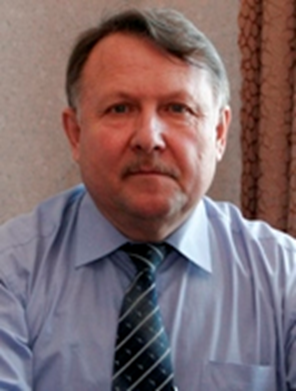 Основные сведения о научном руководителеФамилия: 				КоноваловИмя: 		НиколайОтчество: 				ПетровичСтруктурное подразделение: 	Институт Энергетики, кафедра ФизикиДолжность: 	Заведующий кафедрой физикиУченая степень: 			Доктор технических наукУченое звание: 		ПрофессорОбласть научных интересов, тематика собственного диссертационного исследования:Применение СВЧ энергии в технологических процессах. Применение СВЧ   энергии для переработки угля и отходов резины в жидкие продукты, по специальности 05.17.07- Химическая технология топлив и специальных продуктов.Диссертации, защищенные под руководством научного руководителяПреподаваемые дисциплины Основные публикации (за последние 5 лет)Участие в конференциях, семинарах (за последние 5 лет)Научные проектыДругая информация (по желанию): Общественная деятельность (членство в диссертационных советах, редакционных советах, ученых советах, научно-технических и пр.)Член диссертационного совета Д212.073.01 Геолого-минералогические науки;Д212.073.07 физико-математические науки, технические науки.Грамоты, благодарности, наградыНагражден нагрудным знаком «Почетный работник высшего профессионального образования Росии»  № 08-12 от 01.02. 1999 г.; Награжден почетным знаком им. В.Н. Татищева «За пользу отечеству» № 76, решение Президиума  РАЕН № 117 от 21.10.1999 г.; Награжден почетным знаком им. В.Н. Татищева «За пользу отечеству» № 196, решение Президиума  РАЕН № 121  от 24.02.2000  г..; Награжден  памятным нагрудным знаком за большой вклад в дело становления и развития института «10 лет Новосибирскому гуманитарному институту» № 32  приказ № 7 от 10.02.2003 г.; Вручена памятная медаль «За труды в просвещении» № 36 от 01.04.2009 г.;  Награжден памятной медалью «70 ЛЕТ ВЕЛИКОЙ ПОБЕДЫ»; Наградным крестом «За заслуги перед казачеством России» III степени № 1060 от 23.02.2015 г.; Орденом «Александра Великого» за научные победы и свершения (РАЕ) AG 586 19.05.2015 г. Почетное звание –  Действительный член Международной Академии Наук о Природе и Обществе от 08.10. 1999 г.; Член-корреспондент академии (РАЕН)  по горно-металлургической секции № ИРЦ 01-05 от 19.04.2005 г.; Действительный член Академии проблем качества № 2196 от 14.02.2006 г протокол № 1;  Заслуженный деятель науки и образования РАЕ № 465 от 30.08.2007.Лауреат премии Губернатора Иркутской области по науке и технике; Повышение квалификации:25-30.10.2010 г. Краткосрочное повышение квалификации. ГОУ ВПО «Национальный исследовательский Томский политехнический университет» Удостоверение номер – 651610-28.10.2011 г. обучение в НИЯУ МИФИ, Сертификат номер – 086/11-Ф15.10.- 15.12. 2012 г., Краткосрочное повышение квалификации, ФГБОУ ВПО «ИрГТУ», Сертификат номер – 3014-12.Выдан 28.02.2014. Повышение квалификации. ФГБОУВПО «ИРНИТУ» Удостоверение номер – 0102-1419.06.2017 г. по 07.07.2017г. по дополнительной профессиональной программе (Инновационные подходы к изучению физических законов и явлений ), Московский авиационный институт (национальный исследовательский университет) МАИ, удостоверение о повышении квалификации  номер – 0465/17.23.10.2017 г.  «Применение профессиональных стандартов при разработке  и оценке качества реализации основных образовательных программ. ФПК ФГБОУ ВО «ИРНИТУ», удостоверение о повышении квалификации  номер – 1233-17.Тема диссертацииНаучная специальностьУченая степеньГод защитыПолимерасфальтобетон на основе пластифицированных полимерно-битумных вяжущих05.23.05 Строительные материалы и изделияКандидат технических наук2006Эффективные бетоны на основе золощелочных вяжущих с регулируемой структурой05.23.05 Строительные материалы и изделияКандидат технических наук2011Наименование дисциплиныФизика; Химическая технология топлив и высокоэнергетических веществ; Процессы и аппараты химических производств; Технические основы химической технологии топлив и углеродных материалов.1Основы теории инженерного эксперимента (учебник с грифом Мин.обр.)печат.Изд-во ИрГТУ, 2014, - 300 с.18,75Ю.И. Кураков, В.Ф. Кукоз, П.Н. Коновалов, И.Н. Маликов.2Электричество и магнетизм. Методические указания к лабораторным работам.печат.Изд-воИрНИТУ, 2015, - 128 с.8С.Ю. Кузнецова, Т.А. Шигорова, А.В. Ващенко, Н.Ф. Чувашев, В.П. Елин, Е.Л. Липовченко3ОРГАНИЗАЦИЯ СКВОЗНОГО ПРОЕКТИРОВАНИЯ ОБЪЕКТОВ ПРОФЕССИОНАЛЬНОЙ ДЕЯТЕЛЬНОСТИ НА КАФЕДРЕ ФИЗИКИ ИРНИТУучебное пособие для вузов по направлению подготовки: 08.03.01- "Строительство" печат..Иркутск, 2016.10,25Шишелова Т.И., Коновалов Н.П., Баженова Т.К., Коновалов П.Н., Павлова Т.О.4КЛАССИЧЕСКАЯ (НЬЮТОНОВСКАЯ) МЕХАНИКА. ОСНОВЫ РЕЛЯТИВИСТСКОЙ МЕХАНИКИучебное пособиепечат.Иркутск, 2017.7,75Илларионов А.И., 5Патент № 2615851 печат.ПОГЛОЩАЮЩЕЕ ЛАЗЕРНОЕ ИЗЛУЧЕНИЕ ПОКРЫТИЕ И СПОСОБ ЕГО ПОЛУЧЕНИЯ, 13.05.2014Шастин В.И., Елисеев С.В., Зайдес С.А.6Патент № 2653509печат.Углекоксовый топливный брикет.2018г.Горошенов А.С., Горохов А.П., Аршинский М.И., Коновалов П.Н., Дошлов И.О.7Переработка изношенных автомобильных шин методоми термической деструкции в микроволновом полепечат.Журнал "Химия твёрдого топлива" № 2. 2013 г.с. 67-700,5А.В.Яцун8Жидкие продукты пиролиза отработанных автомобильных шин под воздействием микроволнового излучения печат.Химия твердого топлива. - 2013. - № 4. - С. 60-620,07А.В.Яцун9Жидкие продукты пиролиза отработанных автомобильных шин под воздействием СВЧ.печат.Химия твердого топлива. 2013. № 4. С. 60.0,18А.В. Яцун., И.С. Ефименко10Применение полимерных покрытий в качестве поглотителя лазерного излучения.печат.Лакокрасочные материалы и их применение. 2016. № 1-2. С. 80-830,25Шастин В.И., 11Технологическое обеспечение процессов лазерного модифицирования поверхностей конструкционных сплавов. (монография)печат.Иркутск, 2016.10,19Шастин В.И., 1ПРИМЕНЕНИЕ ПРОЦЕССА КАВИТАЦИИ И СВЕРХВЫСОКОЧАСТОТНОГО ИЗЛУЧЕНИЯ ДЛЯ СОЗДАНИЯ ВОДОЭМУЛЬСИОННЫХ ТОПОЧНЫХ МАЗУТОВ.печат.В сборнике: Повышение эффективности производства и использования энергии в условиях Сибири Материалы Всероссийской научно-практической конференции с международным участием в 2 томах. Иркутский национальный исследовательский технический университет; Редакционная коллегия: Федчишин В.В., Воропай Н.И., Коновалов Н.П., Аршинов С.А., Буйнов Н.Е.; под общей редакцией В.В. Федчишина. 2017. С. 269-2710,12Шаргородский С.В., 2РОЛЬ НЕФТИ В РОССИЙСКОЙ ЭКОНОМИКЕпечат.В сборнике: Информатизация и виртуализация экономической и социальной жизни Материалы III межвузовской студенческой научно-практической конференции с международным участием. Иркутский национальный исследовательский технический университет. 2017. С. 97-1000,25Козлов Е.Ю., 3Опыт внедрения интерактивных методов обучения в Иркутском государственном техническом университете.печат.Фундаментальные исследования. 2014. № 3-1. С. 197-200.0,19Шишелова Т.И., Шульга В.В.4Микроволновое излучение в технологии сушки угля.печат.Известия вузов. Прикладная химия и биотехнология. 2015. № 1 (12). С. 74-79.0,375Коновалов Н.П., Хайдурова А.А.5СНИЖЕНИЕ АНТРОПОГЕННОЙ НАГРУЗКИ НА ОКРУЖАЮЩУЮ СРЕДУ ПУТЕМ ПРИМЕНЕНИЯ КАРБОНИЗИРОВАННЫХ ПЕЛЛЕТ В ЭНЕРГЕТИЧЕСКОМ КОМПЛЕКСЕ РОССИИпечат.В сборнике: БЕЗОПАСНОСТЬ – 2017 Материалы докладов XXII Всероссийской студенческой научно-практической конференции с международным участием. Иркутский национальный исследовательский технический университет; Редакционная коллегия: С.С. Тимофеева (научный редактор) ; Е.А. Хамидуллина (ответственный редактор). 2017. С. 189-190.0,12Москалюк А.О., 6РАЗРАБОТКА ТЕХНОЛОГИИ ГОМОГЕНИЗАЦИИ НЕФТЯНЫХ МАЗУТОВ ДЛЯ СОЗДАНИЯ ВЫСОКОКАЛОРИЙНОГО ТОПЛИВАпечат.В сборнике: Перспективы развития технологии переработки углеводородных и минеральных ресурсов Материалы VII Всероссийской научно-практической конференции с международным участием, посвященной 55-летию кафедры автоматизации производственных процессов. Иркутский национальный исследовательский технический университет; 2017. С. 184-185.0,12Шаргородский С.В., Горохов А.П., 7ПИРОЛИЗ КАК ЭКОЛОГИЧЕСКИ ЧИСТЫЙ И ЭКОНОМИЧЕСКИ ВЫГОДНЫЙ СПОСОБ УТИЛИЗАЦИИ БЫТОВЫХ ОТХОДОВпечат.В сборнике: БЕЗОПАСНОСТЬ – 2017 Материалы докладов XXII Всероссийской студенческой научно-практической конференции с международным участием. Иркутский национальный исследовательский технический университет; Редакционная с международным участием. Иркутский национальный исследовательский технический университет; 2017. С. 172-173.0,12Башкирова Л.А., 8СОСТОЯНИЕ УГОЛЬНОЙ ПРОМЫШЛЕННОСТИ РОССИИ В 2017 ГОДУпечат.В сборнике: Информатизация и виртуализация экономической и социальной жизни Материалы III межвузовской студенческой научно-практической конференции с международным участием. Иркутский национальный исследовательский технический университет. 2017. С. 101-104.0,25Москалюк А.О., Горощенов А.С., 9ПРИМЕНЕНИЕ ПОПУТНОГО НЕФТЯНОГО ГАЗА (ПНГ) ДЛЯ ПОЛУЧЕНИЯ ЭЛЕКТРИЧЕСТВАпечат.В сборнике: Информатизация и виртуализация экономической и социальной жизни Материалы IV Межвузовской студенческой научно-практической конференции с международным участием (электронное издание). Иркутский национальный исследовательский технический университет . 2018. С. 85-87.0,18Башаркин И.А., Давронов М.О., Коновалов Н.П., 10ЗАГРЯЗНЕНИЕ ПОВЕРХНОСТНЫХ ВОД УГЛЕВОДОРОДАМИпечат.В книге: Вода и жизнь Материалы I Международной научно-практической конференции. 2018. С. 71-72.0.12Брыжеватых Н.В., 11ОЦЕНКА ЭКОЛОГИЧЕСКИХ ПОКАЗАТЕЛЕЙ ПРИ СЖИГАНИИ ВОДОЭМУЛЬСИОННЫХ ТОПОЧНЫХ МАЗУТОВпечат.Шаргородский С.В., Коновалов Н.П.В сборнике: Безопасность-2018 2018. С. 48-49.0,1212ПРИМЕНЕНИЕ ДИСПЕРГЕНТОВ ДЛЯ ЛИКВИДАЦИЙ РАЗЛИВОВ НЕФТИ НА АРКТИЧЕСКОМ ШЕЛЬФЕ.печат.В сборнике: Безопасность-2018 2018. С. 184-1850,12Федоров А.А., 13УТИЛИЗАЦИЯ АВТОМОБИЛЬНЫХ ПОКРЫШЕК МЕТОДОМ ПИРОЛИЗА И ДЕВУЛКАНИЗАЦИИпечат.В сборнике: Безопасность-2018 2018. С. 158-159.0,12Козлов Е.Ю., 14ПРИМЕНЕНИЕ ХИМИЧЕСКОГО МЕТОДА ДЛЯ ПЕРЕРАБОТКИ НЕФТЯНОГО ШЛАМАпечат.В сборнике: Безопасность-2018 2018. С. 156-158.0,12Карпов Б.Е., Фёдоров А.А., 15Новый углеродистый востановитель для производства карбида кремния.печат.Мир нефтепродуктов. Вестник нефтяных компаний. 2015. № 1. С. 28-32.0,312Дошлов О.И., Спешилов Е.Г.16Лазерное модифицирование защитных покрытий алюминиевых сплавов.печат.Вестник Иркутского государственного технического университета. 2015. № 6 (101). С. 33-36.0,25Шастин В.И.17Технологии получения новых нефтяных и гибридных связующих из сырьевых компонентов.печат.Бурение и нефть. 2015. № 12. С. 29-30.0,125Горохов А.П.,Дошлов О.И.18ТЕХНОЛОГИЯ ПОЛУЧЕНИЯ СТАБИЛЬНЫХ ВОДОМАЗУТНЫХ ЭМУЛЬСИЙ ДЛЯ ЭНЕРГЕТИЧЕСКОЙ ПРОМЫШЛЕННОСТИпечат.В сборнике: Экологические проблемы регионов Сборник статей Всероссийской научно-практической конференции. 2017. С. 295-298.0,25Шаргородский С.В.19РАЗРАБОТКА СНЕГОПЛАВИЛЬНОЙ УСТАНОВКИ С ПРИМЕНЕНИЕМ ТВЧ ЭЛЕМЕНТОВпечат.В сборнике: Байкал 2018 Сборник статей Международной научно-практической конференции. 2018. С. 77-79.0,12Карпов Б.Е., 20ВЛИЯНИЕ СВЕРХВЫСОКОЧАСТОТНОГО ИЗЛУЧЕНИЯ НА УСТОЙЧИВОСТЬ ВОДОМАЗУТНЫХ ЭМУЛЬСИЙпечат..В сборнике: Байкал 2018 Сборник статей Международной научно-практической конференции. 2018. С. 306-309.0,37Шаргородский С.В., 21ПРОДУКТЫ ПЕРЕРАБОТКИ ДРЕВЕСИНЫ И ИХ РОЛЬ В ОСНОВНОМ ОРГАНИЧЕСКОМ СИНТЕЗЕпечат.В сборнике: Байкал 2018 Сборник статей Международной научно-практической конференции. 2018. С. 156-161.0,37Говорин А.С., Губанов Д.Н., №п/пНаименование проекта, гранта, контрактаГодСтатус участникапроекта1Грант BP «Рациональное использование тяжёлых нефтяных остатков в создании гибридных связующих материалов для алюминиевой промышленности»2014руководитель2Грант учёного совета ИРНИТУ «Разработка технологии получения заменителя доменного кокса из отходов деревообработки»2015руководитель3Договор № 36/16 от 01.04.2016г. заказчик ООО «Инштейн» «Исследование физико-химических характеристик сырьевых компонентов топливных брикетов»2016руководитель4Договор № 104/17 от 17.01.2017, заказчик ООО “ Стройкомпозит” проведение НИОКР «Исследование влияния сверхвысокочастотного излучения на физико-химические характеристики исходных сырьевых компонентов»2017руководитель5Договор № 209/17 от 15.09.2017, заказчик  ООО “ Стройкомпозит” проведение НИОКР «Изготовление лабораторной установки по полимеризации композитной арматуры с применением сверхвысокочастотного излучения»2017руководитель